Publicado en España. el 30/01/2023 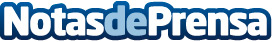 CEF UDIMA: Mariano Barbacid, "España tiene potencial para estar en primera división de la investigación"El científico español Mariano Barbacid, fundador del Centro Nacional de Investigaciones Oncológicas (CNIO), lamenta "la escasa inversión pública en proyectos científicos en España", aunque se muestra convencido de su potencial para estar "en primera división de la investigación"Datos de contacto:Luis Miguel Belda.619 249 228Nota de prensa publicada en: https://www.notasdeprensa.es/cef-udima-mariano-barbacid-espana-tiene Categorias: Nacional Medicina Educación Sociedad Otras ciencias http://www.notasdeprensa.es